Цель: познакомить учащихся со знаком «Роскачество», научить распознавать качественные продукты питания

Задачи:научить детей выбирать продукты, полезные для здоровья;формировать умения отличать качественную продукцию от подделки;
вызвать стремление к здоровому питанию;правильно ориентировать детей в вопросах культуры питания;Оборудование: презентация, ноутбук,Ход урокаОрганизационный момент.Добрый день, ребята! Нам сегодня предстоит взрослый разговор, и я надеюсь, услышанное на уроке Вы запомните, и обязательно расскажите своим друзьям и родителям.
2. Беседа.- Что значит для нас питание? (Это процесс поступления в организм с пищей питательных веществ и их последующее усвоение, необходимое для нормальной жизнедеятельности.)
Всем известно, что пища является источником энергии. Каждый день мы потребляем множество продуктов в пищу. Но, как известно, в настоящее время не все продукты натуральные. Некоторые продукты, например, делаются на основе пальмового масла или с содержанием ГМО. Как же определить натуральность продукта? Какие бывают вредные примеси? Как себя защитить от них?
- Как вы думаете, зачем человеку нужны продукты?
- Не все продукты, которыми питается человек, полезны для здоровья. Правильное питание – условие здоровья, неправильное – приводит к болезням.
- Какие, по вашему мнению, продукты полезны, а какие вредны? Почему?
- Сейчас вокруг подделок тьма,
Чтоб человек здоровым был
Программу “Роскачества” не зря
Нам департамент предложил.
Будь то кефир, вода иль чай,
На этикетку только глянь
Стоит знак “Роскачество” –
Без опасенья покупай!Задачами Роскачества является контроль за качеством товаров и услуг.Давайте посмотрим видеоролик.Как вы уже поняла «Роскачество» это большая организация, которая во благо нам. Её разработан и осуществляется целый ряд мероприятий по защите потребительского рынка края и принято решение ввести в обращение индивидуальный защитный знак, который наносится на этикетку и упаковку продукции.
Знак “Роскачество» служит гарантом качества продукции. Прежде чем нанести этот знак, продукция тщательно проверяется на соответствие нормам и требованиям качества. Подделать этот знак практически невозможно.
Товарам со знаком  вы можете смело доверять. Поэтому, приобретая товары со знаком, вы делаете правильный выбор: отличное качество и безопасность продукции вам гарантированы.



– Доктора советует: чтобы правильно питаться, нужно выполнять два условия: умеренность и разнообразность?Что означает умеренность?Древним людям принадлежат мудрые слова: “Мы едим для того, чтобы жить, а не живем для того, чтобы есть.” Переедать очень вредно, желудок и кишечник не успевает все переваривать!Что значит “разнообразие”?Ни один продукт не дает всех питательных веществ, которые необходимы для поддержания хорошего здоровья.Одни продукты дают организму энергию, чтобы двигаться, хорошо думать, не уставать – углеводы, жиры (мед, гречка, геркулес, изюм, масло подсолнечное)Другие помогают строить организм и сделать его более сильным – белки (творог, рыба, мясо, яйца, орехи).А третьи – фрукты и овощи – содержат много витаминов и минеральных веществ, которые и помогают организму расти и развиваться – витамины (ягоды, зелень, капуста, морковь, яблоки, бананы).Качество пищевых продуктов – это совокупность свойств, отражающих способность продукта обеспечивать органолептические характеристики, потребность организма в пищевых веществах, безопасность для его здоровья, надежность при изготовлении и хранении..Пищевая ценность -это сложное свойство, характеризующее всю полноту полезных свойств продукта.Существуют разные способы как определить качество того или иного продукта:По запахуНа вкусПо внешнему видуПо цвету
3. Молочные продукты.– Наша Родина – Кубань – издавна славится молочной продукцией. Ещё первые казаки, которые переселились на Кубань, стали развивать земледелие и разводить домашний скот.
– Какие домашние животные дают человеку молоко? (коровы, козы, овцы).
4. Игра “Угадайка”
– Молоко – такой знакомый продукт. А знаете ли вы, какие продукты можно сделать из молока?
– Давайте поиграем: назовите молочный продукт, ваш друг-другой молочный продукт и т.д. Название одного и того же продукта нельзя дважды повторять. Выигрывает тот, кто вспомнит больше названий молочных продуктов.
5. Физминутка.Показать мимикой как вы едите йогурт.Показать мимикой как вы пьёте кефир.6. Игра «Эксперимент»Как можно определить качество продукта? У нас нет лаборатории, но есть подручные средства и мы с вами определим  качество нескольких молочных продуктов – сметаны, творога и молока.Слайд  2-4. Молоко. Основным компонентом молока является вода, но, в зависимости от вида животного. Вам понадобится немного, чтобы проверить качество молока в домашних условиях.  Чтобы узнать есть ли в молоке наличие чужеродного вещества – сода, добавим уксус. Наблюдения: натуральное молоко при добавлении кислоты не «вскипает», т. е. пузырьки углекислого газа не выделяются. Обсуждаем результаты!Сметана и творог. (слайд 5-6)Некоторые производители используют для улучшения консистенции сметаны крахмал. Его наличие очень просто выявить в домашних условиях: йод смешайте с небольшой порцией сметаны и понаблюдайте за реакцией. Некачественная сметана, содержащая крахмал, посинеет. (Ребята комментируют эксперимент)Самый вкусный эксперимент. Возьмем по кусочку шоколада и положим на язык.Наблюдения: если шоколад   не тает   во рту, то,  какао-масло заменено другими жирами. 7. ВикторинаРебята,а знаете ли вы произведения, в которых упоминается молоко?(Учитель,  читает отрывки, дети отгадывают).1.  «Что делать? Побежала она к молочной речке – кисельным берегам.– Речка, речка, – просит Маша, – спрячь меня! («Гуси лебеди»)2.  «Козлятушки, ребятушки!Отопритеся, отворитеся!Ваша мать пришла – молока принесла.Бежит молоко по вымечку,Из вымечка – по копытечку,Из копытечка – во сыру землю!» («Волк и козлята»)3.«Вот катится блин по дорожке, а из кустов лиса – как прыгнет, да хвать блина за масленый бок. Блин бился, бился, еле вырвался – бок в зубах лисьих оставил, домой  побежал». («Крылатый, мохнатый да масленый»)4.  «Принесла сено корове – корова дала маслица. Принесла курочка маслица петушку. Петушок сглотнул маслица – и бобок проглотил. Вскочил и запел: Ку-ка- ре-ку!» («Петушок и бобовое зернышко»)
8.Игра “Что разрушает здоровье, что укрепляет?”

Выберите те продукты, которые укрепляют наш организм.
Полезные продукты:
Неполезные продукты:
РЫБА
КЕФИР
ГЕРКУЛЕС
ПОДСОЛНЕЧНОЕ МАСЛО
МОРКОВЬ
ЛУК
КАПУСТА
ЯБЛОКИ, ГРУШИ И Т. Д.
ПЕПСИ
ФАНТА
ЧИПСЫ
ЖИРНОЕ МЯСО
ТОРТЫ
СНИКЕРС
Чупа-чупс
ДЕВИЗ ЖИЗНИ: «ПРЕЖДЕ ЧЕМ ЗА СТОЛ МНЕ СЕСТЬ, Я ПОДУМАЮ, ЧТО ЕСТЬ!!!

9. Практическое задание

– (На столах лист бумаги и карандаши). Нарисуйте молочные продукты, полезные для здоровья.

10. Итог урока.
Выставка работ учащихся.
Человек всегда должен знать, что он ест. Исследования последних лет показывают, что здоровье человека напрямую связано с тем, что он употребляет в пищу. Пища может оказать не только благоприятное воздействие на организм, но и оказаться смертельным ядом для него. Значит, каждому необходимо знать не только состав, но и качество потребляемой пищи. Сегодня представлен очень широкий выбор пищевых продуктов, номало что известно об их истинном качестве.Вот и подошёл к концу наш необычный урок – урок Качества.Мы сегодня с вами проделали очень большую работу.Что нового для себя вы узнали на уроке?Чему учились?Что понравилось на уроке?Какое у вас сейчас настроение?Комфортно ли было на уроке?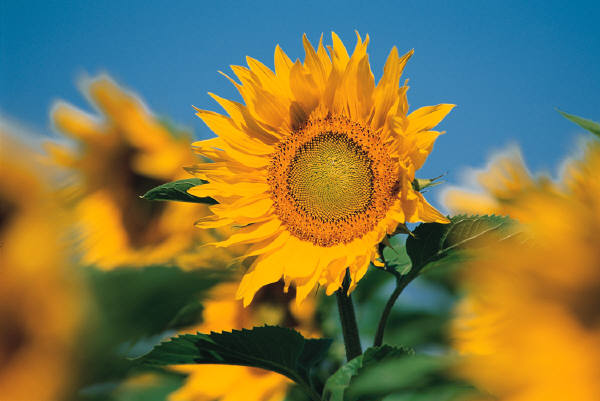 